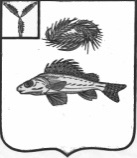 АДМИНИСТРАЦИЯПЕРЕКОПНОВСКОГО МУНИЦИПАЛЬНОГО ОБРАЗОВАНИЯЕРШОВСКОГО МУНИЦИПАЛЬНОГО РАЙОНА САРАТОВСКОЙ ОБЛАСТИПОСТАНОВЛЕНИЕот 14.07.2020 года								    № 25Об утверждении отчета об исполнениибюджета Перекопновского муниципального образования Ершовского муниципального района Саратовской области за 2 квартал 2020 годаВ соответствии с подпунктом 5 статьи 264 Бюджетного Кодекса РФ, руководствуясь Уставом Перекопновского муниципального образования администрация  Перекопновского муниципального образования Ершовского муниципального района Саратовской области ПОСТАНОВЛЯЕТ:1.Утвердить отчет об исполнении бюджета Перекопновского муниципального образования за 2 квартал 2020 года по доходам в сумме 1331,6 тыс. рублей (уточненный годовой план 6658,4 тыс. рублей) что составляет 19,9 % исполнения бюджета, и по расходам в сумме, 1666,3 тыс. рублей (уточненный годовой план 6817,2 тыс. рублей) что составляет 24,4 %, согласно приложению № 1 и № 2.2.Настоящее постановление вступает в силу со дня его официального обнародования и разместить на официальном сайте администрации Ершовского муниципального района Саратовской области в сети «Интернет».Глава Перекопновского МОЕршовского муниципального района Саратовской области						          	Е.Н.ПисареваПриложение к постановлению администрации Перекопновского муниципального образования Ершовского муниципального района Саратовской областиот 14.07.2020 г.  № 25О  Т  Ч  Ё  Тоб исполнении бюджетаПерекопновского муниципальногообразованияЕршовского муниципального района Саратовской областина  01 июля  2020  года1. Доходы бюджета2. Расходы бюджетаПриложение № 1к постановлению администрации Перекопновского муниципального образования Ершовского муниципального района Саратовской областиот 14.07.2020 г.  № 25Отчетоб исполнении бюджета Перекопновскогомуниципального образования на 01 июля 2020 года1. Доходы бюджетаГлава Перекопновского МОЕршовского муниципального районаСаратовской области				    	                             Е.Н. ПисареваПриложение № 2к постановлению администрации Перекопновского муниципального образования Ершовского муниципального района Саратовской областиот 14.07.2020 г.  № 252. Расходы бюджетаГлава Перекопновского МОЕршовского муниципального районаСаратовской области							          Е.Н. Писареванаименованиепоказателякодстрокикоддохода по бюджетнойклассификацииутвержден-ные бюджетные назначения.исполнено на01.07.2020г%исполнениядоходы бюджета – всегов том числе:0106658,41331,619,9Налог на доходы физических лиц с доходов, источником которых является налоговый агент, за исключением доходов, в отношении которых исчисление и уплата налога осуществляются в соответствии со статьями 227, 2271и 228 Налогового Кодекса РФ011182 10102010 01 0000 110405,2148,136,5Налог на доходы физических лиц с доходов, полученных физическими лицами в соответствии со статьей 228 Налогового кодекса РФ012182 10102030 01 0000 1100,00,50,0Единый сельскохозяйственный налог013182 10503010 01 0000 11045,334,375,7Налог на имущество физических лиц, взимаемый по ставкам, применяемым к объектам налогообложения, расположенным в границах межселенных территорий014182 10601030 10 0000 11075,747,462,6Земельный налог с организаций, обладающих земельным участком, расположенным в границах сельских поселений015182 10606033 10 0000 110645,9156,124,1Земельный налог с физических лиц, обладающих земельным участком, расположенным в границах сельских поселений016182 10606043 10 0000 1101137,4107,49,4Государственная пошлиназа совершение нотариальных действий должностными лицами органов местного самоуправления, уполномоченными в соответствии с законодательными актами РФ на совершение нотариальных действий017730 10804020 01 0000 11015,03,422,6Доходы от сдачи в аренду имущества, находящегося в оперативном управлении органов управления муниципальных районов и созданных ими учреждений (за исключением имущества муниципальных бюджетных и автономных учреждений)018730 11105035 10 0000 12024,08,033,3Денежные взыскания (штрафы), установленные законами субъектов РФ за несоблюдение муниципальных правовых актов, зачисляемых в бюджеты поселений019730 11651040 02 0000 14025,018,875,2Невыясненные поступления, зачисляемые в бюджеты муниципальных районов 020730 11701050 10 0000 1800,00,60,0Дотации бюджетам сельских поселений на выравнивание бюджетной обеспеченности021730 20215001 10 0004 15098,049,650,6Субсидии бюджетам сельских поселений на вырывание бюджетной обеспеченности за счет субвенции из областного бюджета022730 20225576 10 0000 150819.90,00,0Субсидии бюджетам сельских поселений области на обеспечение повышения оплаты труда некоторых категорий работников муниципальных учреждений023730 20229999 10 0073 150732,80,00,0Субвенции на осуществление первичного воинского учета на территориях, где отсутствуют военные комиссариаты024730 20235118 10 0000 150202,593,546,1Межбюджетные трансферты, передаваемые бюджетам сельских поселений из бюджета муниципального района на осуществление части полномочий по решению вопросов местного значения в соответствии с заключенными соглашениями на выравнивание возможностей местных бюджетов025730 20240014 10 0013 1501976,7663,933,5Прочие безвозмездные поступления от негосударственных организаций  в бюджеты муниципальных районов026730 20405099 10 0073 150165,00,00,0Прочие безвозмездные поступления в бюджеты муниципальных районов027730 20705030 10 0000 150250,00,00,0Прочие безвозмездные поступления в бюджеты муниципальных районов028730 20705030 10 0073 15040,00,00,0Наименование показателянаименованиекодстрокикодрасхода по бюджетнойклассификацииУтвержденныебюджетныеназначенияисполнено на 01.07.2020%исполненияНаименование показателянаименованиекодстрокикодрасхода по бюджетнойклассификацииУтвержденныебюджетныеназначенияисполнено на 01.07.2020ВСЕГО РАСХОДОВ2006817,21666,324,4Заработная плата201730 0104 4130002200 121 211819,3323,439,4Социальные пособия и компенсации персоналу в денежной форме202730 0104 4130002200 121 2660,70,7100,0Начисления на выплаты по оплате труда203730 0104 4130002200 129 213247,695,738,6Услуги связи 204730 0104 4130002200 242 22140,015,739,2Работы, услуги по содержанию имущества205730 0104 4130002200 242 2254,54,5100,0Коммунальные услуги206730 0104 4130002200 244 22340,08,220,5Работы, услуги по содержанию имущества207730 0104 4130002200 244 22520,55,727,8Прочие работы услуги208730 0104 4130002200 244 22638,120,754,3Увеличение стоимости горюче-смазочных материалов209730 0104 4130002200 244 34380,050,563,1Увеличение стоимости прочих оборотных запасов (материалов)210730 0104 4130002200 244 34615,75,434,3Налоги, пошлины и сборы211730 0104 4130006100 851 2911,60,425,0Налоги, пошлины и сборы212730 0104 4130006100 852 2919,43,941,4Перечисления другим бюджетам бюджетной системы РФ213 730 0104 9610003010 540 25125,913,050,1Иные выплаты текущего характера организациям214730 0111 7730100001 870 2973,00,00,0Прочие работы, услуги215 730 0113 4400006600 244 22625,10,00,0Заработная плата216730 0203 9020051180 121 211143,172,350,5Начисления на выплаты по оплате труда217730 0203 9020051180 129 21357,121,237,1Увеличение стоимости прочих оборотных запасов (материалов)218730 0203 9020051180 244 3462,30,00,0Увеличение стоимости основных средств219730 0409 7810010100 244 31030,00,00,0Работы, услуги по содержанию имущества220730 0409 7820010212 244 2251946,7663,934,1Прочие работы, услуги221 730 0502 7260001100 244 22610,110,1100,0Работы, услуги по содержанию имущества222730 0502 7260072100 243 225732,80,00,0Работы, услуги по содержанию имущества223730 0502 72600s2100 243 225117.00,00,0Работы, услуги по содержанию имущества224730 0502 72600s2120 243 22540,00,00,0Работы, услуги по содержанию имущества225730 0502 72600s2130 243 225165,00,00,0Прочие работы, услуги226730 0503 8400001111 244 226120,049,341,0Прочие работы, услуги227730 0503 8400001113 244 22630,01,75,6Увеличение стоимости прочих материальных запасов228730 0503 8400001113 244 34620,00,00,0Увеличение стоимости основных средств229730 0503 8910201100 244 310351,40,00,0Увеличение стоимости основных средств230730 0503 89102L5766 244 310819,90,00,0Пенсии, пособия, выплачиваемые работодателями, нанимателями бывшим работникам231730 1001 8020101111 312 26438,416,041,6Заработная плата232741 0102 4110002000 121 211630,0225,035,7Начисления на выплаты по оплате труда233741 0102 4110002000 129 213190,058,130,5Иные выплаты текущего характера организациям234741 0103 4110002200 853 2971,71,7100,0